ПОЯСНЮВАЛЬНА ЗАПИСКА№ ПЗН-67207 від 05.06.2024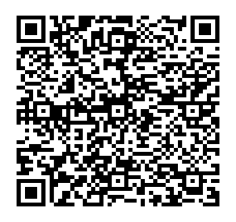 до проєкту рішення Київської міської ради:Про затвердження технічної документації із землеустрою щодо поділу земельної ділянки  (кадастровий номер 8000000000:78:113:0001) комунальної власності територіальної громади міста Києва в особі Київської міської ради  для будівництва, експлуатації, обслуговування житлових будинків з супутньою інфраструктурою у пров. Балтійському, 23 у Оболонському районі міста КиєваЮридична особа:Відомості про земельні ділянки (кадастрові № №  8000000000:78:113:0024; 8000000000:78:113:0023; 8000000000:78:113:0022; 8000000000:78:113:0026; 8000000000:78:113:0027; 8000000000:78:113:0019; 8000000000:78:113:0020; 8000000000:78:113:0018; 8000000000:78:113:0028; 8000000000:78:113:0025; 8000000000:78:113:0029; 8000000000:78:113:0030).3. Обґрунтування прийняття рішення.На замовлення зацікавленої особи (ТОВАРИСТВО З ОБМЕЖЕНОЮ ВІДПОВІДАЛЬНІСТЮ «КИЇВСЬКИЙ СКЛОТАРНИЙ ЗАВОД») на підставі доручення Київського міського голови В. Кличка від 04.08.2022 № 08/12098 та згоди Департаменту земельних ресурсів виконавчого органу Київської міської ради                                                                   (Київської міської державної адміністрації) від 26.07.2021 № 0570202/2-10041 землевпорядною організацією розроблено технічну документацію із землеустрою щодо поділу земельної ділянки з кадастровим номером 8000000000:78:113:0001.Відповідно до Земельного кодексу України та Порядку набуття прав на землю із земель комунальної власності у місті Києві, затвердженого рішенням Київської міської ради від 20.04.2017 № 241/2463, Департаментом земельних ресурсів виконавчого органу Київської міської ради (Київської міської державної адміністрації) розроблено проєкт рішення Київської міської ради.4. Мета прийняття рішення.Метою прийняття рішення є затвердження технічної документації із землеустрою щодо поділу земельної ділянки (кадастровий номер 8000000000:78:113:0001) з метою подальшого оформлення права користування на сформовані шляхом поділу земельні ділянки. 5. Особливі характеристики ділянок.Стан нормативно-правової бази у даній сфері правового регулювання.Загальні засади та порядок поділу земельних ділянок комунальної власності визначено Земельним кодексом України та Порядком набуття прав на землю із земель комунальної власності у місті Києві, затвердженим рішенням Київської міської ради від 20.04.2017                             № 241/2463.Проєкт рішення не містить інформацію з обмеженим доступом у розумінні статті 6 Закону України «Про доступ до публічної інформації».Проєкт рішення не стосується прав і соціальної захищеності осіб з інвалідністю та не матиме впливу на життєдіяльність цієї категорії.Фінансово-економічне обґрунтування.           Реалізація рішення не потребує додаткових витрат міського бюджету. Прогноз соціально-економічних та інших наслідків прийняття рішення.Наслідками прийняття розробленого проєкту рішення стане реалізація зацікавленими особами своїх прав щодо користування земельними ділянками.Доповідач: директор Департаменту земельних ресурсів Валентина ПЕЛИХ. Назва	ТОВАРИСТВО З ОБМЕЖЕНОЮ ВІДПОВІДАЛЬНІСТЮ «КИЇВСЬКИЙ СКЛОТАРНИЙ ЗАВОД» Перелік засновників (учасників) юридичної особи*Полоз Артем ВолодимировичАдреса засновника: Україна, 13302, Житомирська обл., Бердичівський р-н, місто Бердичів, вул.Одеська, Кінцевий бенефіціарний   власник (контролер)*Полоз Артем ВолодимировичАдреса засновника: Україна, 13302, Житомирська обл., Бердичівський р-н, місто Бердичів, вул.Одеська,Реєстраційний номер:від 04.06.2024 № 441633594 Місце розташування (адреса)м. Київ, р-н Оболонський, пров. Балтійський, 23 Площі- площею 0,0258 га (кадастровий номер 8000000000:78:113:0024);-площею 0,3218 га (кадастровий номер 8000000000:78:113:0023);- площею 0,0202 га (кадастровий номер 8000000000:78:113:0022);- площею 1,0194 га (кадастровий номер 8000000000:78:113:0026);- площею 0,0165 га (кадастровий номер 8000000000:78:113:0027);- площею 5,1958 га (кадастровий номер8000000000:78:113: 0019);- площею 0,4665 га (кадастровий номер 8000000000:78:113:0020);- площею 0,3244 га (кадастровий номер 8000000000:78:113:0018);- площею 0,0175га (кадастровий номер 8000000000:78:113: 0028);- площею 0,6454 га (кадастровий номер 8000000000:78:113:0025); -площею 1,3395 га (кадастровий номер 8000000000:78:113:0029);- площею 0,3240 га (кадастровий номер 8000000000:78:113:0030) Категорія земельземлі житлової та громадської забудови Цільове призначення02.07 для іншої житлової забудови (для будівництва, експлуатації, обслуговування житлових будинків з супутньою інфраструктурою ) Наявність будівель і споруд   на ділянці:Земельні ділянки забудовані, зокрема, на земельних   ділянках:-  площею 5,1958 га  - розташований житловий комплекс- площею 0,4665 га -  розташований ливарно-механічний цех;-площею 0,0202 га - розташована трансформаторна підстанція, що є частиною житлового комплексу;- площею 0,3218 га - розташований об’єкт закінченого будівництва (група будівель, до складу якого входить торговельний павільйон та магазин продовольчих та непродовольчих товарів);- площею 0,0258 га - розташована трансформаторна підстанція, що є частиною житлового комплексу;- площею 0,6454 га –  вільна від капітальної збудови, наразі там ведуться будівельні роботи;- площею 1,0194 га-  розташована рембуддільниця;- площею 0,0165 га - розташована трансформаторна підстанція, що є частиною житлового комплексу;- площею 0,0175 га - розташована трансформаторна підстанція, що є частиною житлового комплексу;- площею 1,3395 га- розташована будівля гіпермаркету;- площею 0,3244  га- розташована компресорна;- площею 0,3240 га - розташовані парокотельня та енергоцех.Зазначені об’єкти нерухомого майна належать на праві власності різним юридичним та фізичним особам. Наявність ДПТ:Відповідно до Детального плану території реконструкції промрайону «Подільсько- Куренівському» в межах                   вул. Семена Скляренка, Куренівської, пров. Куренівського та просп. Московського, затвердженого рішенням Київської міської ради від 24.09.2015 № 45/1948 , земельні ділянки за функціональним призначенням належить частково до території житлової забудови багатоповерхової  (існуючі), частково до громадських будівель та споруд (існуючі), частково до території  комунально-складської  (існуючі) (довідка (витяг) з містобудівного кадастру Департаменту містобудування та архітектури виконавчого органу Київської міської ради  (Київської міської державної адміністрації) від 08.08.2022                               № 1510/0/12-53/12-03-22). Функціональне призначення   згідно з Генпланом:Відповідно до Генерального плану міста Києва та проекту планування його приміської зони, затвердженого рішенням Київської міської ради від 28.03.2002                              № 370/1804, земельні ділянки за функціональним призначенням належить частково до території житлової забудови багатоповерхової (існуючі), частково до громадських будівель та споруд (існуючі), частково до території комунально-складської (існуючі) (довідка (витяг) з містобудівного кадастру Департаменту містобудування та архітектури виконавчого органу Київської міської ради  (Київської міської державної адміністрації) від 08.08.2022 № 1510/0/12-53/12-03-22). Правовий режим:Земельна ділянка з кадастровим номером 8000000000:78:113:0001 належить до земель комунальної власності територіальної громади міста Києва (реєстраційний номер об’єкту нерухомого майна: 124516080000, інформаційна довідка з Державного реєстру речових прав на нерухоме майно від 06.06.2024                  № 381710549). Розташування в зеленій зоні:Земельні ділянки, що утворились в результаті поділу  не входять до зеленої зони.Інші особливості:Земельна ділянка (кадастровий номер 8000000000:78:113:0001) для будівництва, експлуатації, обслуговування житлових будинків із супутньою інфраструктурою перебуває в оренді до 04.06.2029 у товариства з обмеженою відповідальністю                            «Київський склотарний завод» на підставі договору оренди земельної ділянки від 25.05.2004  № 462 (зі змінами).Товариством з обмеженою відповідальністю                            «Київський склотарний завод» надано нотаріально засвідчену згоду на поділ земельної ділянки (кадастровий номер 8000000000:78:113:0001) від 13.07.2022 б/н. Інші особливості:Зазначаємо, що Департамент земельних ресурсів не може перебирати на себе повноваження Київської міської ради та приймати рішення про затвердження документації із землеустрою або відмову в її затвердженні, оскільки відповідно до  пункту 34 частини першої статті 26 Закону України «Про місцеве самоврядування в Україні» та статей 9, 122 Земельного кодексу України такі питання вирішуються виключно на пленарних засіданнях сільської, селищної, міської ради.Зазначене підтверджується, зокрема, рішеннями Верховного Суду від 28.04.2021 у справі № 826/8857/16,          від 17.04.2018 у справі № 826/8107/16, від 16.09.2021 у справі № 826/8847/16. Зважаючи на вказане, цей проєкт рішення направляється для подальшого розгляду Київською міською радою відповідно до її Регламенту.Директор Департаменту земельних ресурсівВалентина ПЕЛИХ